附件3昭通市2020年卫生健康系统面向全国开展专项招聘优秀高校毕业生补充招聘防疫须知一、考生应提前自觉扫“通信大数据行程卡”，如实提交14天内行程信息，申报“云南健康码”，并在各个招聘环节（报名、资格初审、领取准考证、考试、资格复审）入场处向工作人员提交一份本人真实有效、页面清晰的纸质“通信大数据行程卡”“云南健康码”，否则不能入场进行资格复审。二、考生进入各个招聘环节（报名、资格初审、领取准考证、考试、资格复审）时须进行体温测量，体温<37.3℃、“云南健康码”为绿码，方可正常参加资格复审；“云南健康码”为黄码考生，须提供资格复审前7天内核酸检测阴性结果或健康证明方可参加资格复审。“云南健康码”为红码考生，不得参加资格复审，一律实行集中隔离医学观察14天，两次核酸检测阴性后方可解除隔离。三、考生在各个招聘环节（报名、资格初审、领取准考证、考试、资格复审）过程中须全程佩戴一次性医用口罩，除需验明身份时方可摘下口罩，严禁扎堆交流、聚集等待等；发现自身或他人发热、咳嗽、乏力等症状，立即向工作人员报告。附件：1.通讯大数据行程卡      2.云南健康码附件1.通讯大数据行程卡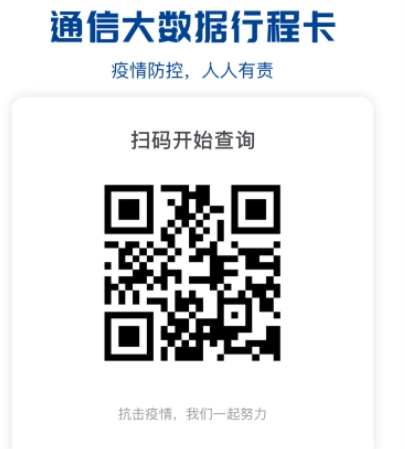 附件2.云南健康码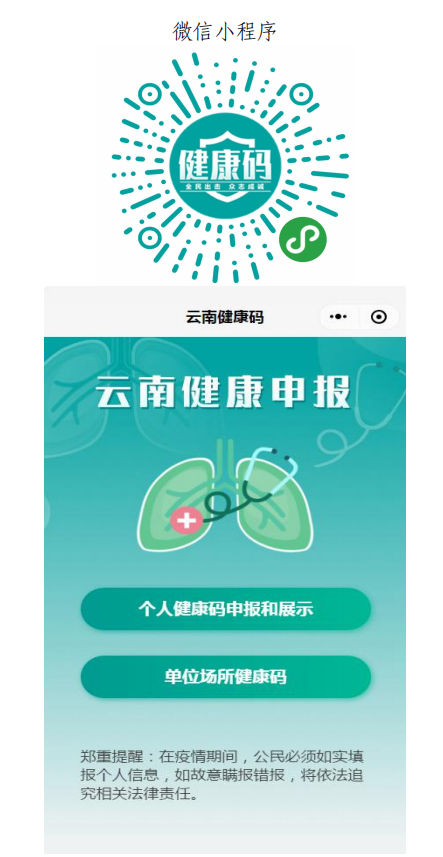 